WATIC世界建筑科技创新引领奖-企业奖申报表                                                                     填表日期： 年/   月/    日        入围权益请提交表格至： watic@gentmon.com更多资讯，请联系大会官方微信：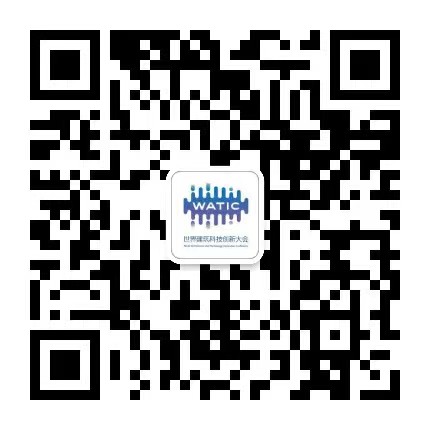 联系人姓名：手机号：职位：邮箱：申报单位名称（全称）品牌名称（如有，请填写）单位性质（  ）国有   （  ）民营   （  ）外商独资      （  ）中外合资 （  ）院校/研究所    （  ）其他：__________________________（  ）国有   （  ）民营   （  ）外商独资      （  ）中外合资 （  ）院校/研究所    （  ）其他：__________________________（  ）国有   （  ）民营   （  ）外商独资      （  ）中外合资 （  ）院校/研究所    （  ）其他：__________________________（  ）国有   （  ）民营   （  ）外商独资      （  ）中外合资 （  ）院校/研究所    （  ）其他：__________________________联合申报单位申报单位简介（小于500字）在建筑科技创新方面的重大贡献申报单位所获荣誉特 别 权 益论坛主持人开场介绍企业嘉宾并予以鸣谢20W特 别 权 益获得大会战略合作伙伴荣誉称号，企业logo将出现在大会主背景板上20W特 别 权 益企业logo将出现在活动现场入场证上20W特 别 权 益大会奖项优先申报（人物类/公司类/项目类）20W活 动 权 益邀请企业专家作为发言嘉宾参加与本次活动并在大会主题论坛中进行 20 分钟“主题演讲”20W活 动 权 益1席贵宾席位、大会VIP门票3张、大会普通门票20张20W活 动 权 益会场附近5星级酒店1间3晚20W活 动 权 益晚宴贵宾席位20W宣 传 权 益大会专刊扉页广告（1页）20W宣 传 权 益企业宣传册入资料袋20W宣 传 权 益 合作媒体报道（会前、会中、会后）20W宣 传 权 益获得合作媒体采访一次20W展 示 权 益创新成果展展位1个（含搭建）20W